Более 4 100 почтовых отправлений в час обрабатывают сотрудники Красноярского магистрального сортировочного центра  Магистральный сортировочный центр в Красноярске за 9 месяцев 2021 года обработал более 23 млн почтовых отправлений. Наибольший объем от общего числа почтовых отправлений составила письменная корреспонденция. За январь–сентябрь 2021 года сортировочный центр обработал 18,2 млн простых, заказных и ценных писем. Количество посылок составило 2,5 млн штук. За этот период обработали более 2,1 млн международных простых и заказных мелких пакетов. Количество курьерских отправлений EMS составило почти 134 000 штук. «За три квартала 2021 г. увеличилось количество полученных и отправленных посылок на 4% по сравнению с аналогичным периодом прошлого года. Это можно объяснить развитием онлайн-торговли в период затянувшейся пандемии. Во время ограничений жители Красноярского края оценили удобство заказа товаров в интернет-магазинах и их доставку Почтой России», – отметила заместитель начальника Красноярского магистрального сортировочного центра Инна Рехтина.Процесс обработки почтовых отправлений в Красноярском сортировочном центре идет непрерывно. В час сотрудники сортируют в среднем 4 166 почтовых отправлений, это 100 000 в сутки. Поступившая корреспонденция отправляется далее по маршруту в указанное отделение почты. Сотрудники сортировочного центра распределяют поступающие посылки, бандероли, ЕМS-отправления, газетные пачки, заказные, ценные письма и отправления первого класса по отделениям связи региона. Здесь также обрабатывается транзитная почта, которая следует в другие регионы страны.Информационная справка:В состав УФПС Красноярского края входят 10 почтамтов, автобаза, Красноярский магистральный сортировочный центр, 800 отделений почтовой связи (549 - в сельской местности), 12 пунктов почтовой связи, 9 участков курьерской доставки. Красноярский край занимает второе место по площади территорий России, доставка почты осуществляется по 451 маршруту. Общая протяженность почтового маршрута Красноярского края больше длины экватора Земного шара и составляет 55185 км. В филиале работает свыше 6380 сотрудников, в том числе 2208 почтальонов, более 1125 операторов почтовой связи и 323 водителя.ПРЕСС-РЕЛИЗ19 октября 2021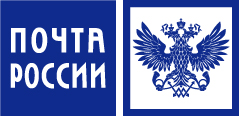 